致知達德親屬．師友篇：知恩感戴知所回饋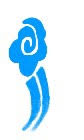 故事：報一飯看故事故事改編自《左傳．宣公二年》一起分享你認為趙盾當初為甚麼會幫助靈輒？假如你是靈輒，你會挺身而出保護趙盾嗎？為甚麼？你曾經接受過別人的幫助嗎？試說出你的經歷和感受。如果曾經幫過你的人需要你的幫忙，你會幫助他嗎？為甚麼？試設計一張書籤或心意卡，答謝一位曾經幫助過你的人。多讀一點名句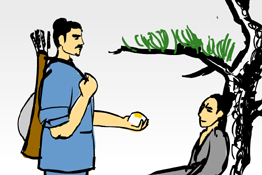 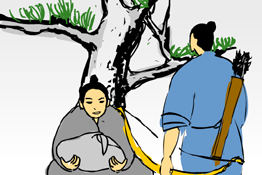 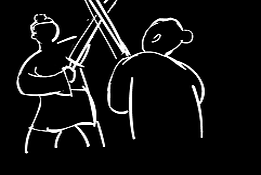 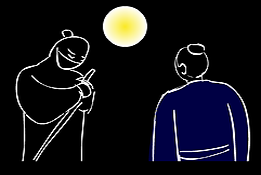 